Diplôme Rallye Math 92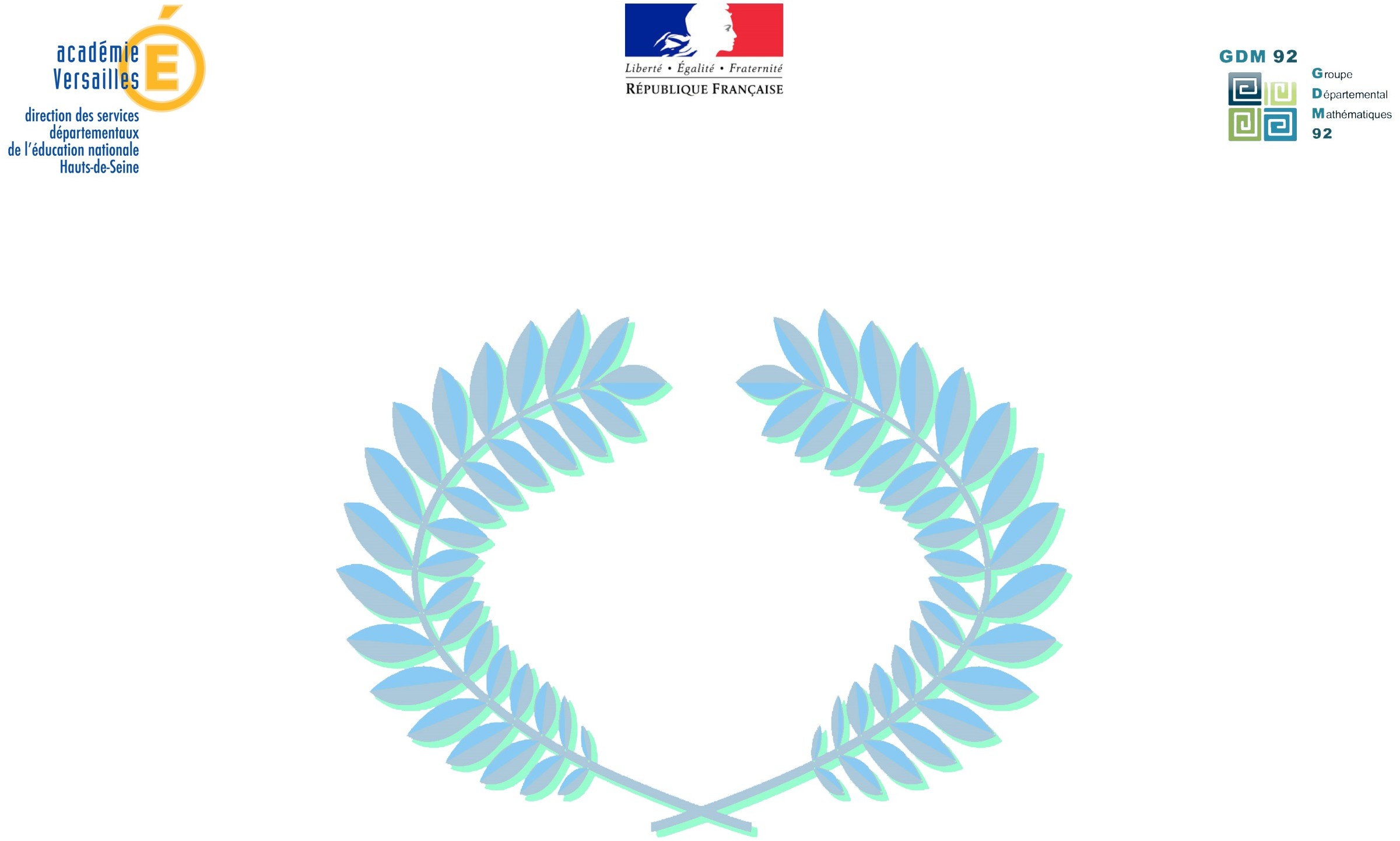 6 e édition 2019/2020Le jury du Rallye Math 92 félicite la classe de CM2/6e n° ……………………...de Mme/M. ……………………...……………………... et de Mme/M. ……………………...……………………...école ……………………...……………………... à ……………………...……………………...collège ……………………...……………………... à ……………………...……………………...pour avoir participé aux épreuves de la 6e édition du Rallye Math 92.Fait à Nanterre le 29 juin 2020Décerné par :	Les membres du juryGroupe Départemental Mathématique 92